Предлагаю поучаствовать в  творческой выставке«На космических просторах»Работы могут быть представлены в разной технике: лепка, рисование, аппликация…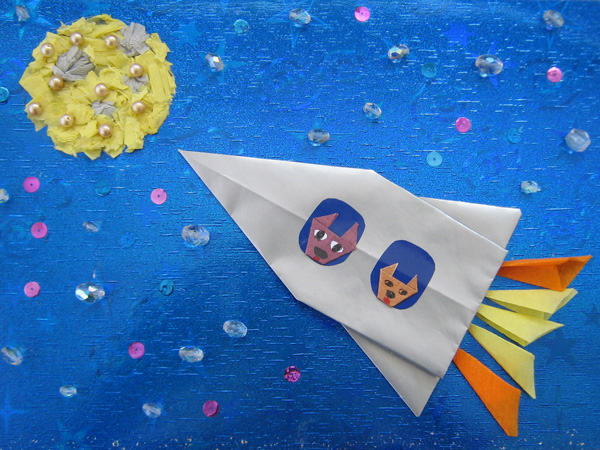 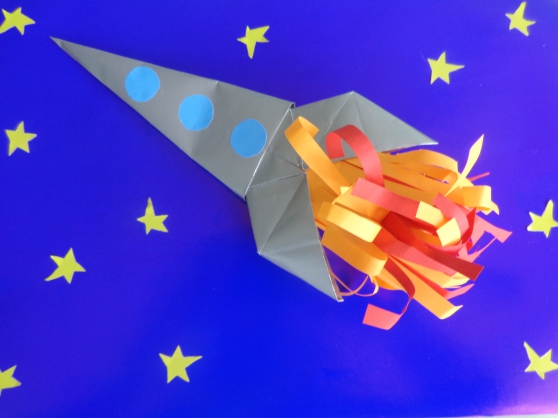 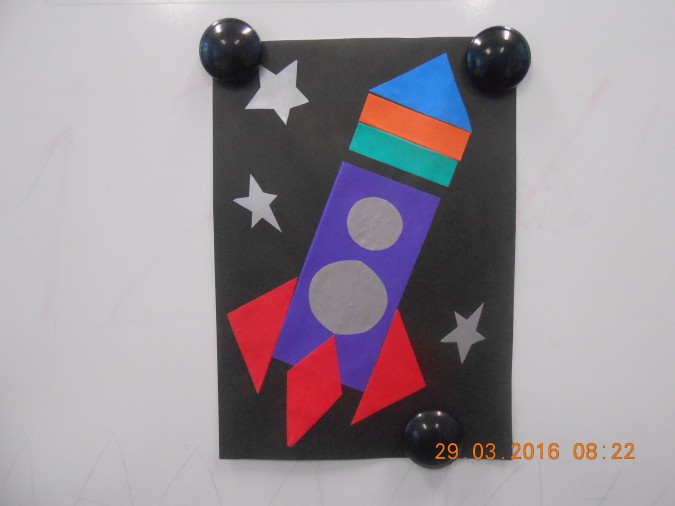 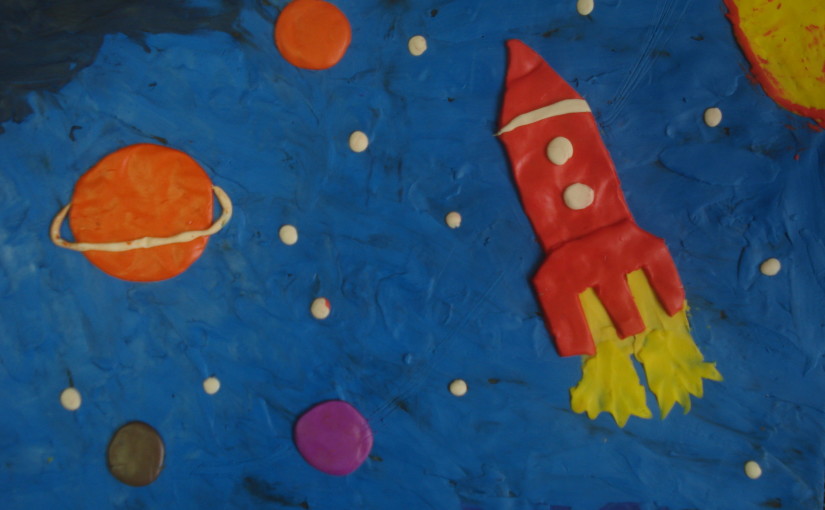 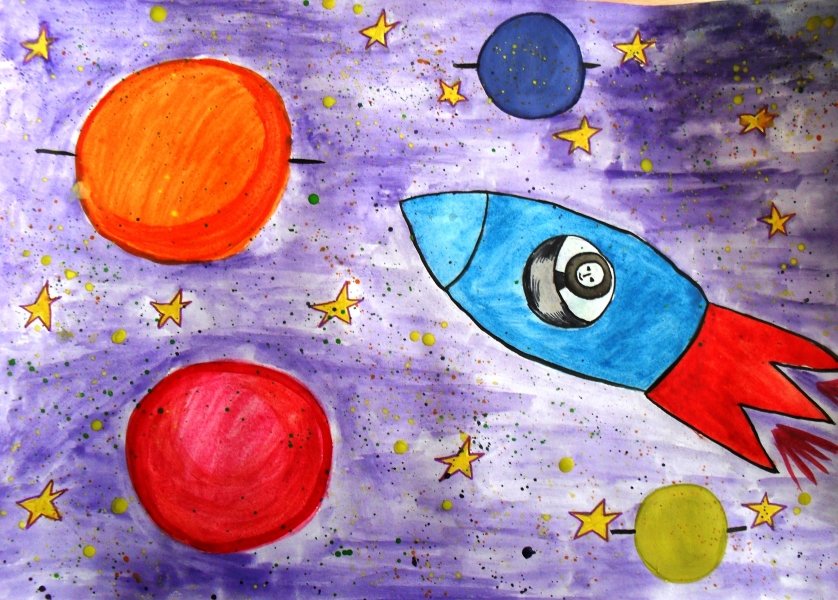 Желаю творческих успехов!Выставка работ будет размещена на сайте детского сада